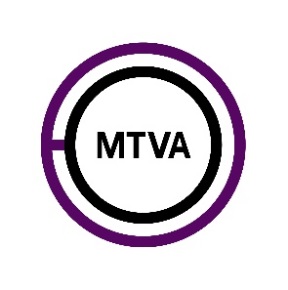 REZSI2022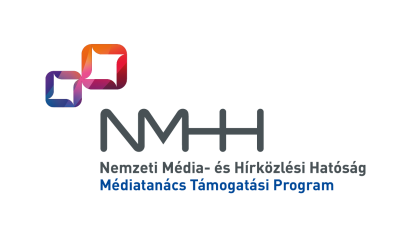 PÁLYÁZATI KÉRELEM
NYILATKOZAT BESZÁMOLÁSI ÉS ADATSZOLGÁLTATÁSI KÖTELEZETTSÉG TELJESÍTÉSÉRŐLa pályázó neve:Alulírott, mint a pályázó képviselője kijelentem, hogy a pályázat benyújtásáig a médiaszolgáltatásokról és a tömegkommunikációról szóló 2010. évi CLXXXV. törvény (Mttv.) 22. § (8) bekezdésében rögzített adatszolgáltatási kötelezettségemnek a fordulóhoz rendelt időszaknak megfelelően maradéktalanul eleget tettem:Kijelentem továbbá, hogy az Mttv. 66. § (3) bekezdésében előírt, a 2020. évre vonatkozó beszámolási kötelezettségemnek eleget tettem.Amennyiben jelen pályázat támogatásban részesül, és az adatszolgáltatási és beszámolási kötelezettségemnek határidőre nem teszek eleget, úgy tudomásul veszem, hogy a Médiatanács a támogatási szerződés megkötésétől eláll, továbbá a támogatók megtévesztése miatt dönthet a pályázó pályázati eljárásokból történő kizárásáról is.Alulírott, mint a pályázó képviselője kijelentem, hogy a pályázat benyújtásáig a médiaszolgáltatásokról és a tömegkommunikációról szóló 2010. évi CLXXXV. törvény (Mttv.) 22. § (8) bekezdésében rögzített adatszolgáltatási kötelezettségemnek a fordulóhoz rendelt időszaknak megfelelően maradéktalanul eleget tettem:Kijelentem továbbá, hogy az Mttv. 66. § (3) bekezdésében előírt, a 2020. évre vonatkozó beszámolási kötelezettségemnek eleget tettem.Amennyiben jelen pályázat támogatásban részesül, és az adatszolgáltatási és beszámolási kötelezettségemnek határidőre nem teszek eleget, úgy tudomásul veszem, hogy a Médiatanács a támogatási szerződés megkötésétől eláll, továbbá a támogatók megtévesztése miatt dönthet a pályázó pályázati eljárásokból történő kizárásáról is.Alulírott, mint a pályázó képviselője kijelentem, hogy a pályázat benyújtásáig a médiaszolgáltatásokról és a tömegkommunikációról szóló 2010. évi CLXXXV. törvény (Mttv.) 22. § (8) bekezdésében rögzített adatszolgáltatási kötelezettségemnek a fordulóhoz rendelt időszaknak megfelelően maradéktalanul eleget tettem:Kijelentem továbbá, hogy az Mttv. 66. § (3) bekezdésében előírt, a 2020. évre vonatkozó beszámolási kötelezettségemnek eleget tettem.Amennyiben jelen pályázat támogatásban részesül, és az adatszolgáltatási és beszámolási kötelezettségemnek határidőre nem teszek eleget, úgy tudomásul veszem, hogy a Médiatanács a támogatási szerződés megkötésétől eláll, továbbá a támogatók megtévesztése miatt dönthet a pályázó pályázati eljárásokból történő kizárásáról is.